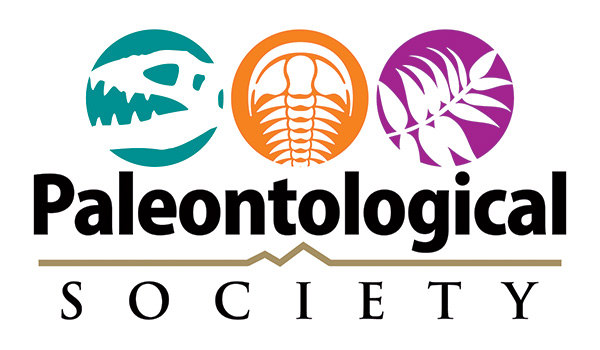 PSDL Request Form: Please submit the requested information below to:Dr. Nigel Hughes nigel.hughes@ucr.eduRequested Distinguished Lecturer/Educator:Name:		Topic requested:______________________________________________________	1a. Why you would like this particular PSDL visit your institution?- Please, highlight the benefits this visit may provide______________________________________________________________________________________________________________________________________________________________________________________________________________________________________________________________________________________________Host Institution:Name of Institution:		Name of person responsible: ________________________________________________Position: ________________________________________________________________Email:			2a. Was your institution visited by a PSDL lecturer in the last three years?- If yes, please describe the visit. ________________________________________________________________________________________________________________________________________________________________________________________________________________________	Total Amount Requested from Paleo Soc.	_________________Plan for lecturer’s visit- Please, provide a brief description of the plan of the visit (e.g. number of talks and intended audience, other activities with students, etc.)3a. Potential date(s) of the visit. _________________________________________________________________________________________________________________________________________________________________________________________________________________________________________________________________________________________________________________________________________________________________________________________* Reimbursements must be submitted within 30 days after the PSDL visit 